И.И. ИвановНАЗВАНИЕ ДОКЛАДАДанные об авторе/-ах (название организации, город, e-mail)АннотацияТекст аннотации. Ключевые слова: перечень ключевых слов, через запятые. I.I. IvanovPAPER TITLE Information on author/-s (affiliation, locality, e-mail)AbstractAnnotation text.Key words: list of the key words, separated by commas.Материалы доклада на русском языке не менее 5-7 страниц в формате Word for Windows. Формат страниц – А4, поля: верхнее и нижнее – 1,5 см, левое и правое – 2,0 см. Шрифт текста – Times New Roman Cyr 11 пунктов, позиция табуляции абзаца – 0,8, единичный междустрочный интервал. Инициалы авторов, фамилия – по центру, шрифт – полужирный курсив; название доклада – по центру, шрифт – прописной полужирный; название организации, город, e mail авторов - по центру, шрифт – курсив. Таблицы (см. табл. 1), рисунки (см. рис. 1), формулы (1), графики (см. рис. 2) размещаются в тексте как объекты и обязательно должны содержать название. Графики должны быть выполнены в черно-белом варианте. Библиографические ссылки в тексте даются арабскими цифрами в квадратных скобках [1]. Пример оформления формулы: 	(1)Таблица 1. Образец таблицы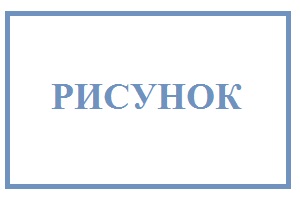 Рисунок 1 – Название рисункаЗаключениеРезультаты были получены в рамках выполнения государственного задания Минобрнауки России № 000-00000-00.Библиографическая ссылка 1.Библиографическая ссылка 2.Заголовок столбцаЗаголовок столбца АЗаголовок столбца БЯчейка 1Значение 1аЗначение 1бЯчейка 2Значение 2аЗначение 2б